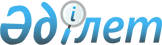 Қазақстан Республикасы Үкіметінің 1998 жылғы 31 желтоқсандағы N 1376 қаулысына өзгерістер мен толықтыру енгізу туралы
					
			Күшін жойған
			
			
		
					Қазақстан Республикасы Үкіметінің 1999 жылғы 4 ақпандағы N 83 Қаулысы. Күші жойылды - Қазақстан Республикасы Үкіметінің 2008 жылғы 20 ақпандағы N 171 Қаулысымен



      


Күші жойылды - Қазақстан Республикасы Үкіметінің 2008.02.20. 


 N 171 


 Қаулысымен.



      Қазақстан Республикасының Үкіметі қаулы етеді: 



      1. Қазақстан Республикасы Үкіметінің "Тауарлардың импорты кезінде уақытша шектеулер енгізу туралы" 1998 жылғы 31 желтоқсандағы N 1376 
 P981376_ 
 қаулысына мынадай өзгерістер мен толықтыру енгізілсін: 



      1) 1-тармақтың екінші абзацы мынадай редакцияда жазылсын: 



      "1999 жылдың 11 қаңтарынан 23 маусымына дейін Қазақстан Республикасының аумағына, қосымшаға сәйкес, шыққан елі Ресей Федерациясы болып табылатын тауарларды, сондай-ақ: 



      Ресей Федерациясының аумағы арқылы транзитпен өткізілетін тауарлардың алушысы Қазақстан Республикасы немесе үшінші елдер болып табылатын; 



      Ресей Федерациясының Қазақстан Республикасының аумағында уақытша орналасқан әскери құралымдарының жүктері әскери көліктің нөмірлерімен теміржол көлігімен жеткізілетін жағдайларды қоспағанда, кедендік ресімдеу Ресей Федерациясының аумағында жүргізілген үшінші елдердің тауарларын әкелуге тыйым салынсын; 



      2) 3-тармақтағы "сондай-ақ Өзбекстан Республикасының Үкіметін" деген сөздер алынып тасталсын; 



      3) көрсетілген қаулыға қосымшада: 



      тақырыбы мынадай редакцияда жазылсын: 



      "Қазақстан Республикасының аумағына тауарлар әкелу кезінде оларға қатысты уақытша тыйым салу қолданылатын тауарлардың тізбесі";



      "СЭҚ ТН коды Тауарлардың қысқаша атауы" деген бағандарда:



      "040700" деген жолдағы "немесе пісірілген" деген сөздер "(Қазақстан Республикасының Ауыл шаруашылығы министрлігі Мемлекеттік асыл тұқымды мал өсіруді қадағалауының рұқсаты болған кезде инкубаторға арналған құстардың жұмыртқаларын қоспағанда)" деген сөздермен ауыстырылсын;



      1001 жолдағы "Бидай мен меслин" деген сөздерден кейін "(өндіру немесе селекциялық жұмыстар үшін әкелінетін Ресей селекциясының бидайы сорттарын қоспағанда)" деген сөздермен толықтырылсын;

     "1902                  Спагетти, макарондар, кеспе сияқты



                            жылумен өңдеуге жатқызылған немесе



                            жатқызылмаған, ашымаған қамырдан



                            жасалған бұйымдар"

     деген жолдан кейін:

     "210210                Жылдам ашытқылар"



     деген жолмен толықтырылсын.

     2. Осы қаулы қол қойылған күнінен бастап күшіне енеді.

     

Қазақстан Республикасының




     Премьер-Министрі


					© 2012. Қазақстан Республикасы Әділет министрлігінің «Қазақстан Республикасының Заңнама және құқықтық ақпарат институты» ШЖҚ РМК
				